MATEŘSKÁ ŠKOLA OBRNICE, okres MOST, příspěvková organizace,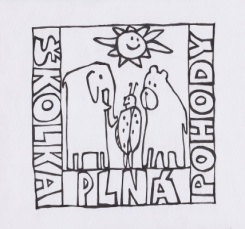 Nová výstavba 168, 435 21 ObrniceIČO: 70982210,Telefonní kontakt: 608 76 33 66e-mail: reditel@msobrnice.cz, www.msobrnice.czdatová schránka školy 4j2kvswŘeditelka školy vyhlašuje po dohodě se zřizovatelem, dle Zákona č.178/2016 Sb., kterým se mění zákon č.561/2004Sb. o předškolním, základním, středním, vyšším odborném a jiném vzdělávání (školský zákon) Zápis k předškolnímu vzdělávání v Mateřské škole Obrnice, okres Most, příspěvková organizace na školní rok 2021/2022Podle § 37 zákona č. 500/2004 Sb., správní řád, ve znění pozdějších předpisů, je možné žádost o přijetí k předškolnímu vzdělávání učinit písemně nebo ústně do protokolu anebo v elektronické podobě. Přihlášku je tedy možné doručit následujícími způsoby:Termín:3.5.2021- 7.5.2021 podání žádosti o přijetí k předškolnímu vzdělávání způsobem:  do datové schránky školy 4j2kvsw e-mailem s uznávaným elektronickým podpisem (nelze jen poslat prostý email!), reditel@msobrnice.czpoštou: Mateřská škola Obrnice, okres Most, příspěvková organizace, Nová výstavba 168, 435 21 ObrniceZákonný zástupce doručí: Žádost o přijetí dítěte k předškolnímu vzdělávání Doložení řádného očkování dítěte. Podmínkou přijetí dítěte do MŠ je podle § 50 zákona o ochraně veřejného zdraví je splnění povinnosti podrobit se stanoveným pravidelným očkováním, nebo mít doklad, že je dítě proti nákaze imunní nebo se nemůže očkování podrobit pro trvalou kontraindikaci. Tato povinnost se netýká dítěte, které plní povinné předškolní vzdělávání. Doložení kopie rodného listu dítěteKritéria pro přijímání dětí k předškolnímu vzdělávání – podepsanéPokud by bylo podání učiněno pomocí jiných technických prostředků (např. e-mailem bez uznávaného elektronického podpisu, telefaxem apod.), je nutné jej do 5 dnů ze strany zákonného zástupce potvrdit jedním z výše uvedených způsobů. MATEŘSKÁ ŠKOLA OBRNICE, okres MOST, příspěvková organizace,Nová výstavba 168, 435 21 ObrniceIČO: 70982210,Telefonní kontakt: 608 76 33 66e-mail: reditel@msobrnice.cz, www.msobrnice.czdatová schránka školy 4j2kvswPři podání žádosti o přijetí k předškolnímu vzdělávání uvede zákonný zástupce dle správního řádu náležitosti stanovené v § 34b odst. 2 školského zákona, kterými jsou: jméno a příjmení žadatele (dítěte), datum narození, místo trvalého pobytu, popřípadě jinou adresu pro doručování (podle § 19 odst. 3 správního řádu), označení správního orgánu, jemuž je žádost určena (konkrétní mateřská škola), podpis osoby, která žádost podává (v tomto případě podpis zákonného zástupce, který dítě při podání žádosti zastupuje). S ohledem na zastoupení dítěte jeho zákonným zástupcem či jinou osobou k tomu oprávněnou je zároveň podstatné zjišťovat: jméno a příjmení tohoto zástupce, místo trvalého pobytu tohoto zástupce, popřípadě jinou adresu pro doručování. Zastupuje-li dítě jiná osoba než jeho zákonný zástupce, je zároveň podstatné, aby doložila své oprávnění dítě zastupovat. Pro doložení rodných listů platí, že stačí odeslat jejich prostou kopií dálkovým způsobem. Místo trvalého pobytu dítěte u spádových dětí ověří ředitel školy na obecním úřadě, který vede evidenci obyvatel. Termín:11.5.2021- 12.5.2021 od 8:30 11:30 po půlhodinovém intervaluosobní podání: v případě osobního podání žádosti zákonným zástupcem dítěte je nezbytné organizovat příjem žádostí tak, aby nedošlo k vyšší koncentraci a k vyššímu pohybu osob v prostorách školy. Zákonný zástupce si telefonicky, prostřednictvím SMS telefonního čísla 608 76 33 66 zažádá o termín osobního podání, které mu bude SMS zpětně potvrzeno, nebo nabídnut jiný termín. Termín lze takto domluvit i prostřednictvím e-mailu reditel@msobrnice.cz stejným způsobem.Zákonný zástupce doručí: Žádost o přijetí dítěte k předškolnímu vzdělávání Doložení řádného očkování dítěte. Podmínkou přijetí dítěte do MŠ je podle § 50 zákona o ochraně veřejného zdraví je splnění povinnosti podrobit se stanoveným pravidelným očkováním, nebo mít doklad, že je dítě proti nákaze imunní nebo se nemůže očkování podrobit pro trvalou kontraindikaci. Tato povinnost se netýká dítěte, které plní povinné předškolní vzdělávání. Doložení originálu rodného listu dítěte, občanská průkaz Kritéria pro přijímání dětí k předškolnímu vzdělávání – podepsané13.5.2021 od 8:30 do 14:30- možnost vyjádřit se k podkladům přijímacího řízení po telefonické domluvě a oboustranného potvrzení času25.5.2021 od 8:30 do 14:30- předávání rozhodnutí o přijetí dítěte k předškolnímu vzdělávání26.5.2021 budou zveřejněny výsledky o přijetí dítěte k předškolnímu vzdělávání (budova MŠ, www.msobrnice.cz), pod registračními čísly (které Vám bude přiděleno a zasláno na aktuální kontakt uvedený v žádosti o přijetí dítěte k předškolnímu vzdělávání)Pro případné zodpovězení dotazů mohou zájemci kontaktovat ředitelku školy na telefonním čísle 608 763 366 či e-mailu: reditel@msobrnice.czNa všechny děti a jejich rodiče se moc těšíme.Pro děti narozené od 1.9.2015 do 31.8.2016 je předškolní vzdělávání povinné.